DATOS DE LA EMPRESAPERSONAS DE CONTACTOACTIVIDADES DE LA EMPRESAÁREAS DE INTERÉSNº de trabajadores: ¿Está asociado a otro centro tecnológico?¿A cuál?:FORMA DE PAGO. DOMICILIACIÓN BANCARIAFecha, firma y sello de la empresa:Remitir a: A.E.I. Centro Tecnológico de la Construcción Región de Murcia - CTCON. Pol. Ind. La Estrlla. Calle Sol nº16 30500 Molina de Segura. Murcia. Tlf. 968 355 270. ctcon@ctcon-rm.comDocumentación a adjuntar:COPIA DNI DEL REPRESENTANTE LEGALCOPIA DEL CIF DE LA EMPRESALa pertenencia como asociado al Centro Tecnológico de la Construcción Región de Murcia le dará derecho a participar en la Asamblea General con voz y voto, así como a ser elegido como miembro de la Junta Directiva de acuerdo con lo previsto en los Estatutos de dicho Centro Tecnológico.Las condiciones económicas son las siguientes:· Cuota de alta 500 €· Cuota trimestral 97,75 €Estas cuotas podrán ser revisadas por la Asamblea General del centro, tal y como se estipula en los estatutos de la asociación.OFERTA ESPECIAL:· Cuota de alta: Sin cuota de altaPROTECCION DE DATOS:De conformidad con lo establecido en la normativa vigente en Protección de Datos de Carácter Personal, le informamos que sus datos serán incorporados al sistema de tratamiento titularidad de AEI CENTRO TECNOLOGICO CONSTRUCCION con CIF nºV73274961 y domicilio social sito en: Calle Sol nº 16 Nave 2, Polígono Industrial La Estrella, 30500, Molina de Segura (Murcia), con la finalidad de facilitar información relativa a próximas promociones u oportunidades que se adecuen a las necesidades que nos ha comunicado. En cumplimiento con la normativa vigente, AEI CENTRO TECNOLOGICO CONSTRUCCION informa que los datos serán conservados durante el plazo: LEGALMENTE ESTABLECIDO en cumplimiento de: NORMATIVA LEGAL VIGENTE. A su vez, le informamos que puede contactar con el Delegado de Protección de Datos de AEI CENTRO TECNOLOGICO CONSTRUCCION, dirigiéndose por escrito a la dirección de correo: DPO.CLIENTES@FOMENTOFP.ES. AEI CENTRO TECNOLOGICO CONSTRUCCION informa que procederá a tratar los datos de manera lícita, leal, transparente, adecuada, pertinente, limitada, exacta y actualizada. Es por ello que AEI CENTRO TECNOLOGICO CONSTRUCCION se compromete a adoptar todas las medidas razonables para que estos se supriman o rectifiquen sin dilación cuando sean inexactos. De acuerdo con los derechos que le confiere la normativa vigente en protección de Datos de Carácter Personal podrá ejercer los derechos de acceso, rectificación, limitación de tratamiento, supresión, portabilidad y oposición, dirigiendo su petición a la dirección postal indicada más arriba o bien a través de correo electrónico: CTCON@CTCON-RM.COM. En este sentido, en todo momento dispondrá del derecho a revocar el consentimiento prestado mediante la presente cláusula. Podrá dirigirse a la Autoridad de Control competente para presentar la reclamación que considere oportuna.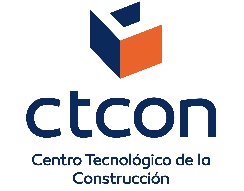 ASOCIADOS CTCONFormulario de altaNombre comercial:Nombre comercial:Fecha solicitud: Razón Social:Razón Social:Razón Social:Dirección: Dirección: CIF:Población: CP:Provincia:Apdo. CorreosTlf:Fax:Representante Legal:Representante Legal:DNI:Correo-e: Correo-e: Web:D. DªD. DªTlf. Móvil:Área:Correo-e:Correo-e:D. DªD. DªTlf. Móvil:Área:Correo-e:Correo-e:       Áridos, mármoles y piedras     Contratistas Edificación      Pintura       Cementeras      Hormigón      Promotor       Colegio profesional      Almacén Materiales Constr.      Socio Tecnológico       Decoración, escayola y yeso      Obras públicas      Otro:       Marca CTV      Domótica y telecom.      Acústica       Ensayos      Información y documentación      Medioambiente       Proyectos I+D+I      Formación      Otras:       Metrología y Calibración      TermografíaIBAN-EntidadOficinaDCCuenta